PIEKARZ – Wyposażenie zakładów piekarskich kl 2Dzień dobry,TEMAT: Urządzenia do mieszenia i ich działanie, schemat klasyfikacji miesiarek.Mieszenie ciasta i półproduktów odbywa się w urządzeniach zwanych miesiarkami, które dzielimy na dwie podstawowe grupy:- o działaniu ciągłym, - o działaniu okresowym.Czas mieszenia zależy od:- rodzaju mąki,- żądanej konsystencji ciasta.W zależności od intensywności mieszenia rozróżniamy następujące grupy miesiarek:- o małej intensywności mieszenia, wolnoobrotowe ( do 60 obr/min, czas mieszenia 15–20 min i więcej)- o średniej intensywności mieszenia ( 60-200 obr/min, czas mieszenia 5-10 min)- o dużej intensywności mieszenia ( 400-1000 obr/min czas mieszenia 40s do 2 min)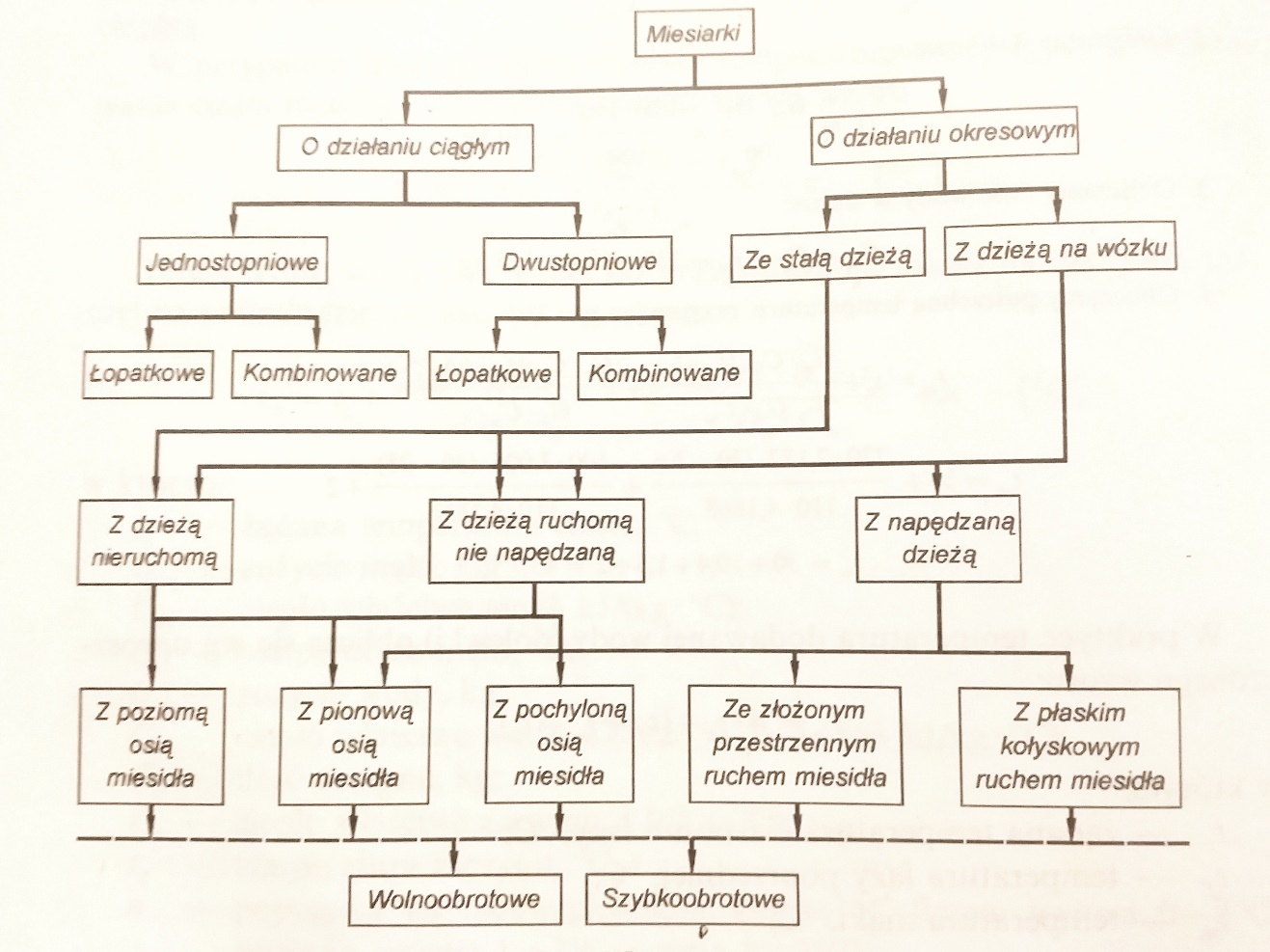 TEMAT: Kształty miesideł podstawowych typów miesiarek o działaniu okresowym.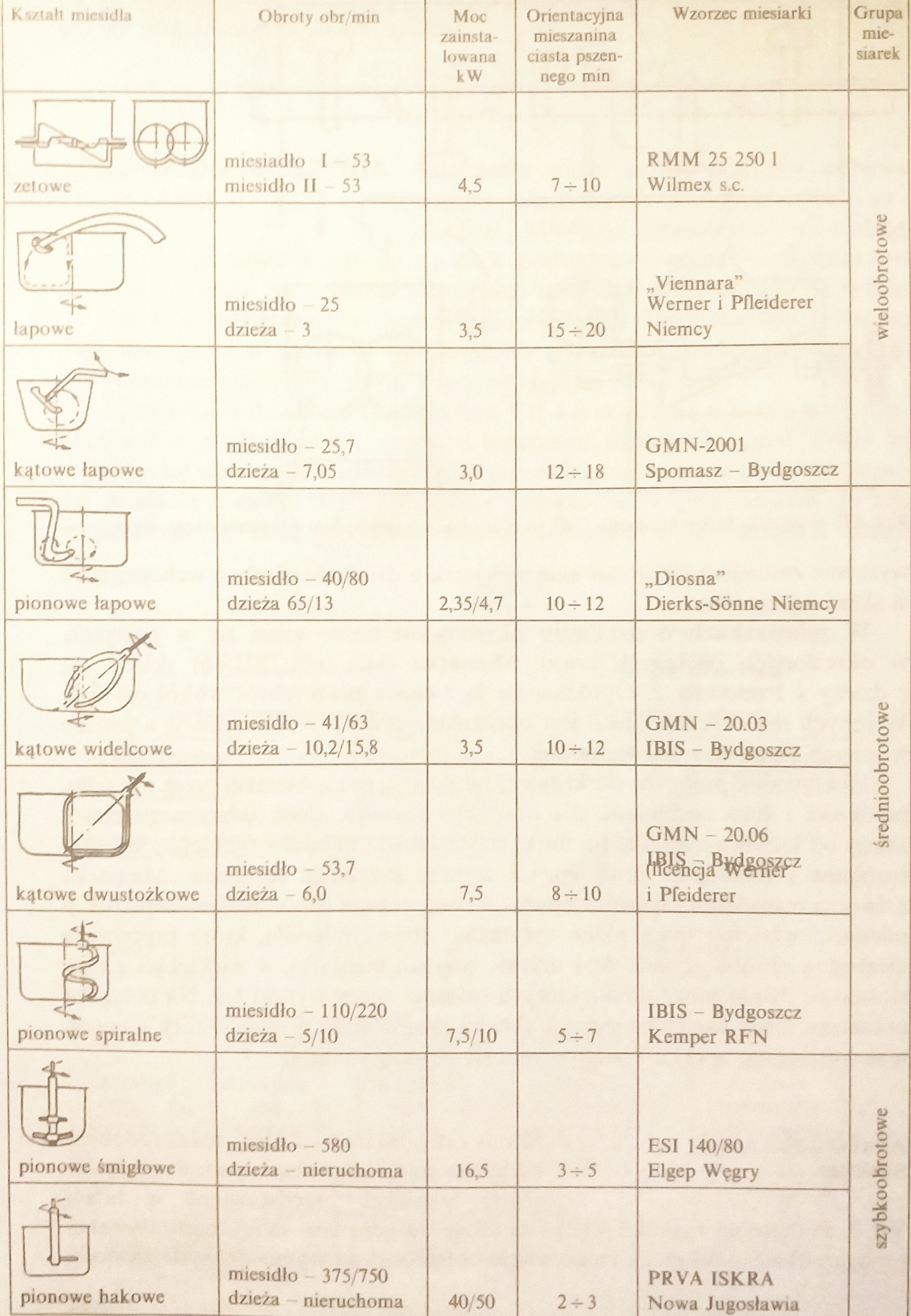 TEMAT: Charakterystyka poszczególnych miesiarek o działaniu okresowym.W miesiarkach o działaniu okresowym miesi się ciasto w porcjach w określonych odstępach czasu. Miesiarka składa się z dzieży i miesidła a opróżnianie następuje przez otwór w dzieży lub za pomocą wywrotnic. 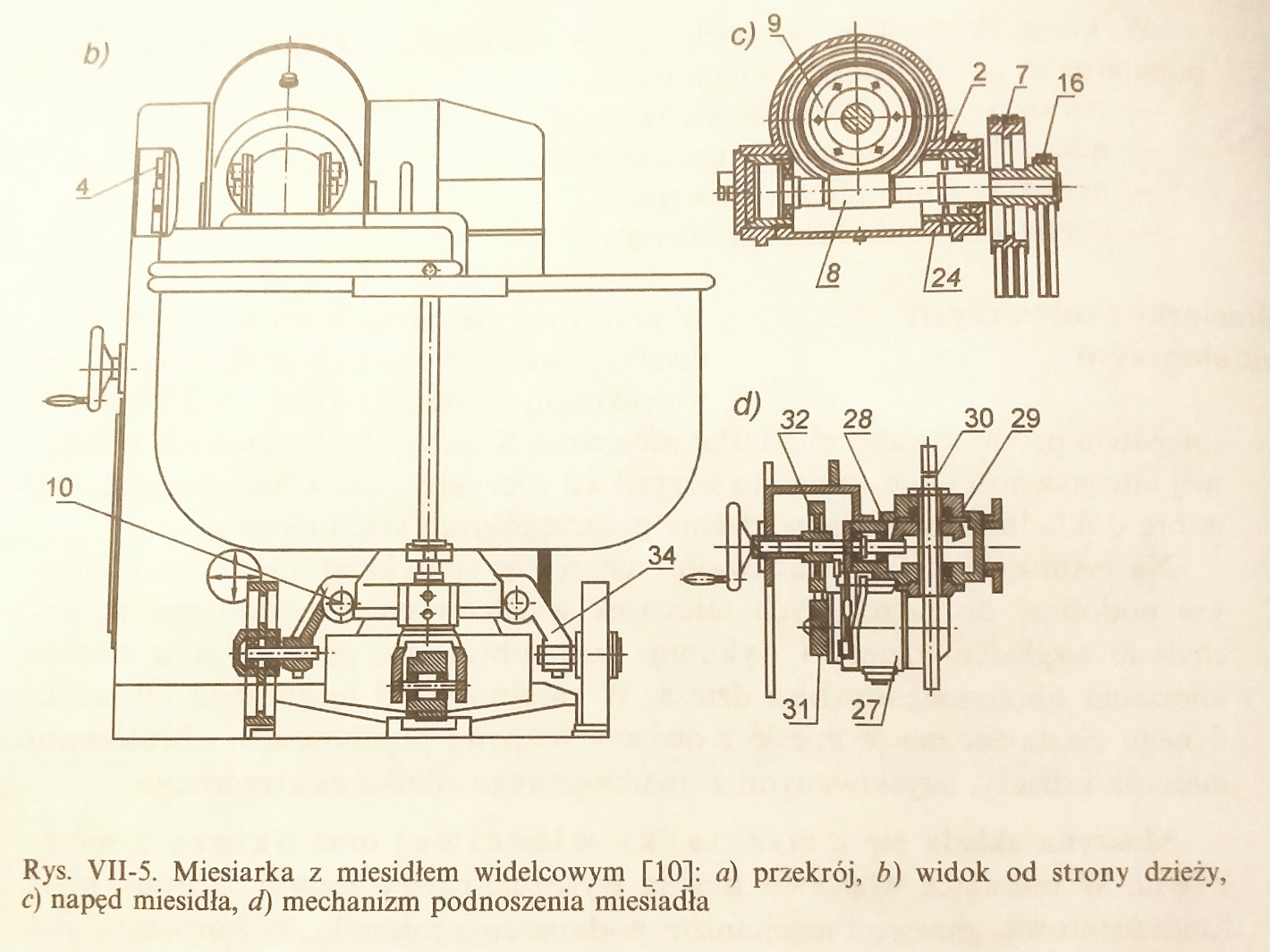 Najczęściej stosowane są miesiarki z miesidłem:- widelcowym,- dwustożkowym,- zetowym,- spiralnym.Proszę o przepisanie notatek i przerysowanie rysunków to zeszytu.Zrób krzyżówkę, hasło główne - PIEKARZ – wykorzystaj do tego wiadomości zdobyte na przedmiocie wyposażenie zakładów piekarskich. Krzyżówkę proszę wysłać do 12.11.2020 godz 20.00, praca zostanie oceniona, w przypadku nie wysłania lub wysłania po terminie otrzymasz ocenę niedostateczną.PozdrawiamJadwiga Bałchan